Formal Report of Group II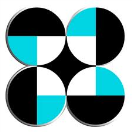 Leader: Alleta Fae S. LiwagMembers: Zhenna Marriz Aypa Mark Anthony BasilioKathleen CaraldeCristel Diane Dela CruzReagan Delos ReyesCristel F. ImbagJarlyn LiwagRosiel MarianoActivity 1. The MoleObjective : To gain experience in converting between mass , mole and number of atoms of a given element in order to fully understand the mole conceptTheoretical Background:Mole - (abbreviated mol) is the SI measure of quantity of a "chemical entity", which can be an atom, molecule, formula unit, electron or photon.A counting unitSimilar to a dozen, except instead of 12, it’s 602 billion trillion 602,000,000,000,000,000,000,0006.02 X 1023 (in scientific notation)This number is named in honor of Amedeo  (1776 – 1856), who studied quantities of gases and discovered that no matter what the gas was, there were the same number of molecules presentSchematic Procedure:Materials : 5 vials of various substances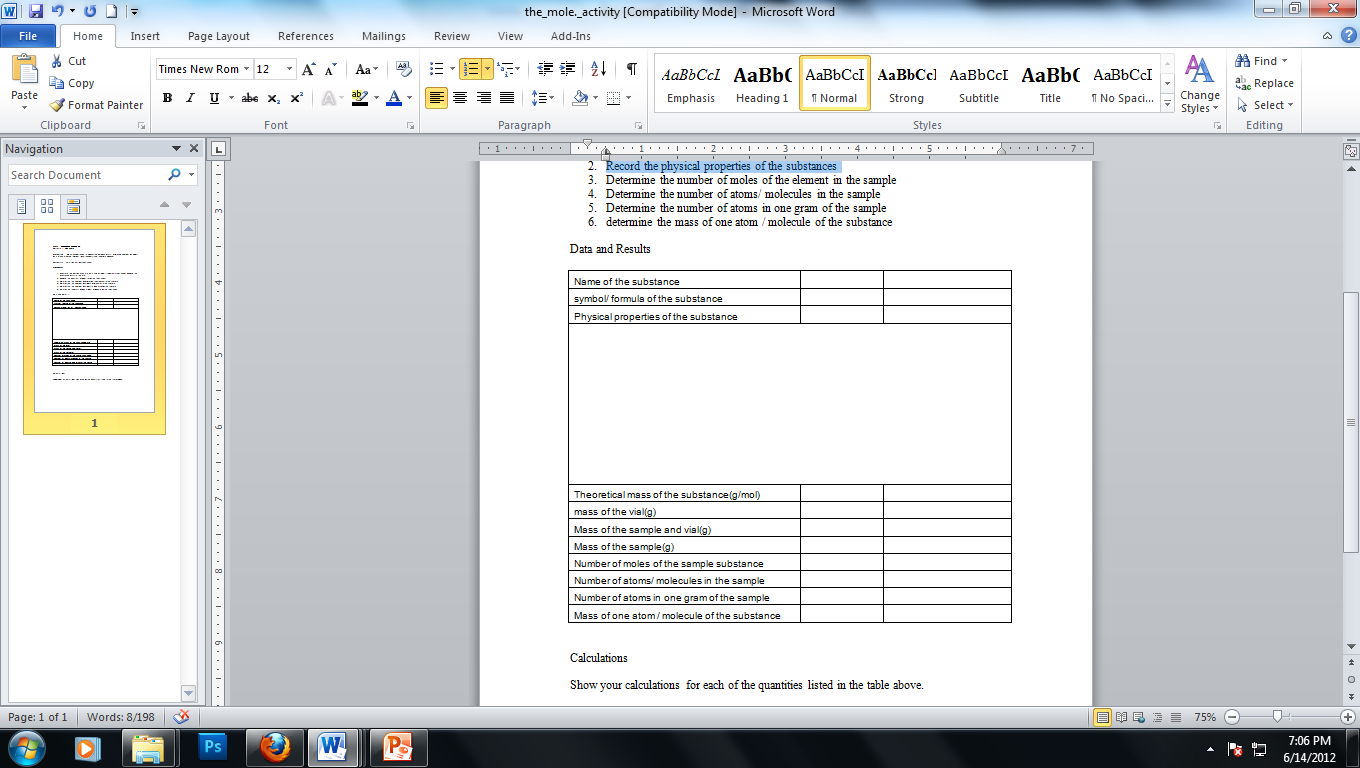 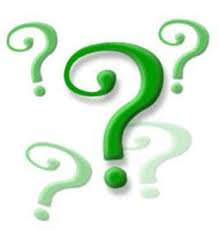 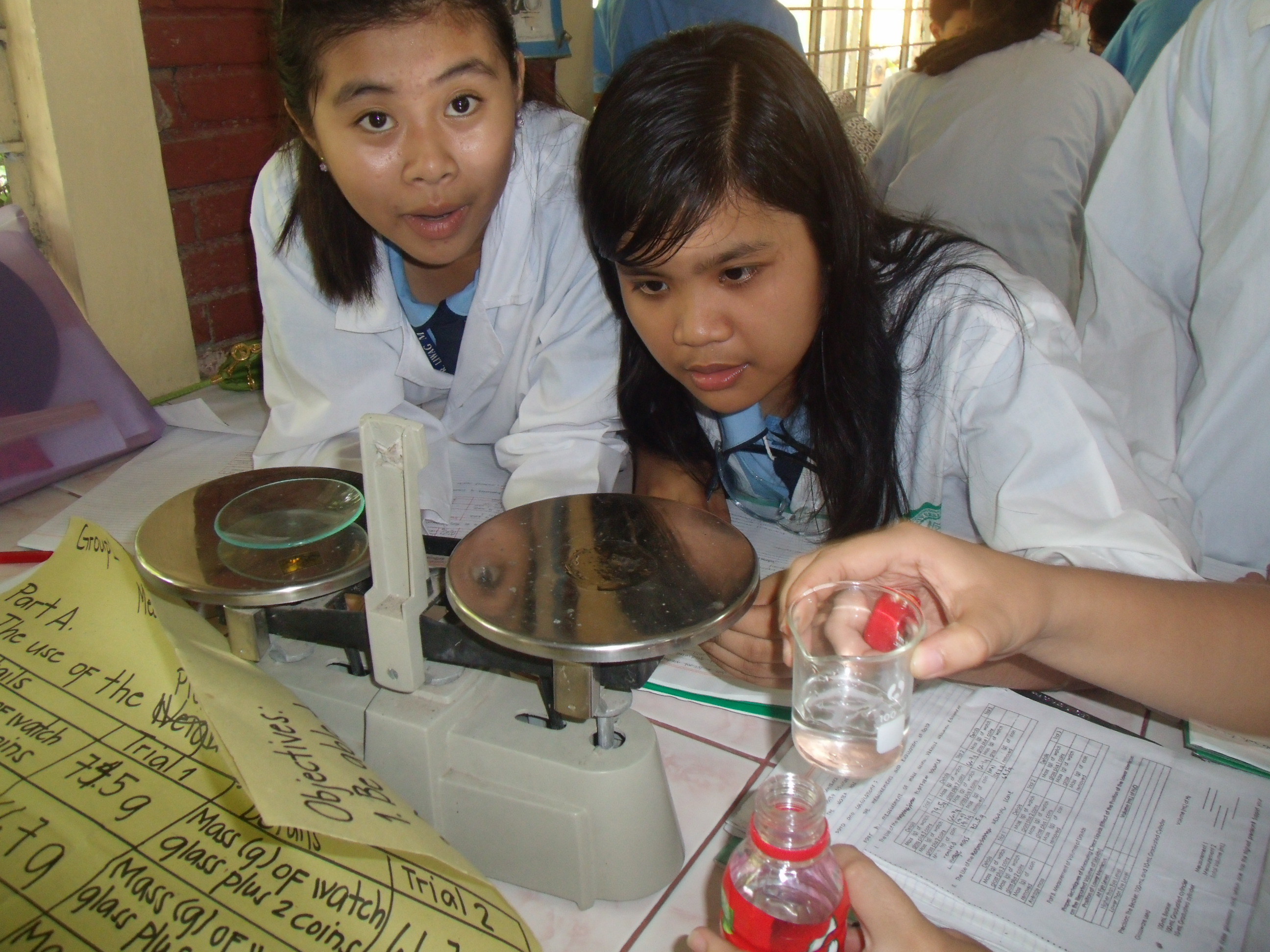 Results and Discussions:Calculations:Potassium Carbonate – K2CO3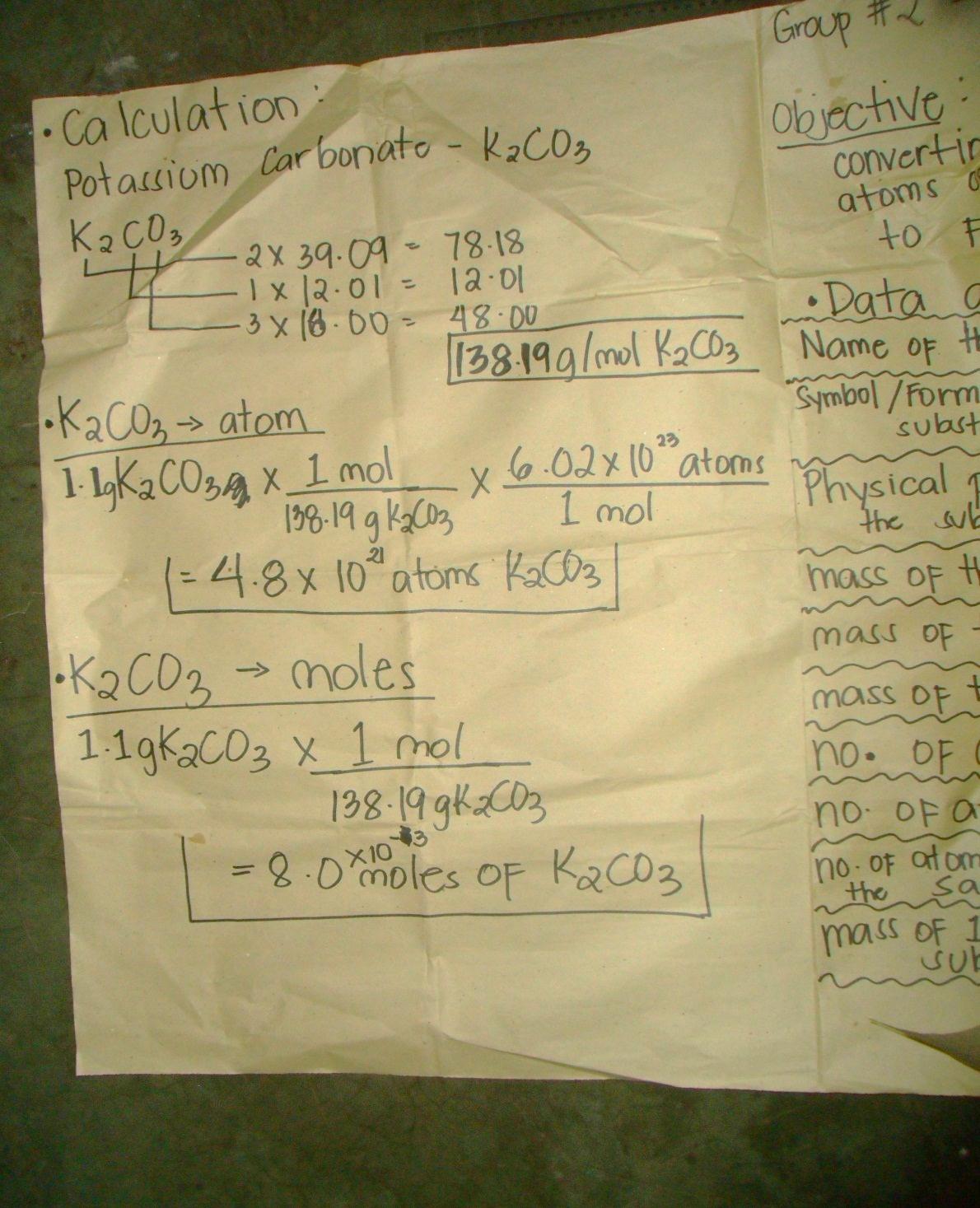 ConclusionMoles measure quantity of substance.References:Group 1 formal Report (2011)http://jefstaines.weebly.com/ Name of the substancePotassium Carbonatesymbol/ formula of the substanceK2CO3Physical properties of the substanceWhite in colorTheoretical mass of the substance(g/mol)19.9 gmass of the vial(g)21.0 gMass of the sample and vial(g)1.1 gMass of the sample(g)8.0 X 10-3 molNumber of moles of the sample substance4.8 X 1021 atoms